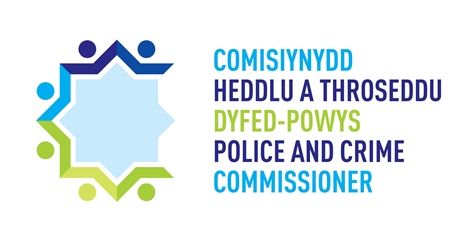 Ffurflen Gais – ARIANNU CYMUNEDOL Gwybodaeth grynoAdran 1 – Manylion am y sefydliad a chrynodeb o’r prosiectAdran 2 – Amcanion a ChanlyniadauAdran 3 – Cyllid Sydd AngenNodwch: Ffigwr ar gyfer y cyfanswm a geisir a dros faint o amser.  Manylion am sut y mae’r arian yn cael ei rannu ar gyfer eich gweithgareddau arfaethedig a pha un ai a yw’r gwariant yn wariant refeniw neu’n wariant cyfalaf.  Adran 4 – Cyflenwi Adran 5 –Monitro a Gwerthuso Adran 6 – CymeradwyoAdran 7 – Manylion CyswlltAt ddefnydd SCHTh yn unigEnw’r sefydliad arweiniol:Partneriaid eraill:Cyfanswm y cyllid a geisir:£Ariannu refeniw:£Ariannu cyfalaf:£Amserlen y prosiect (o’r cychwyn i’r diwedd) 1.1 – Teitl y prosiect1.2 – Asiantaethau cysylltiedig – Nodwch y sefydliad arweiniol ar gyfer y prosiect hwn. Hefyd, rhestrwch bartneriaid sy’n cydweithio a/neu sefydliadau eraill sy’n gysylltiedig. 1.3 – Crynodeb o’r prosiect – Rhowch grynodeb/disgrifiad byr o’r gweithgarwch a gynigir a’r canlyniadau rydych chi’n gobeithio eu cyflwyno.  (dim mwy na 300 o eiriau)2.1 Sut fydd eich prosiect yn bodloni’r blaenoriaethau a nodir yng Nghynllun Heddlu a throseddu 2017-2021? (dim mwy nag 800 o eiriau)2.2 Pa wahaniaeth fydd eich prosiect yn gwneud i’ch cymuned? Gyda phwy ydych chi wedi ymgynghori â nhw wrth ddatblygu’r prosiect hwn? (dim mwy nag 800 o eiriau)2.3 Dangoswch pam fod angen ar gyfer eich prosiect, yn lleol neu’n rhanbarthol, a sut y mae’n bodloni’r angen hwn. (dim mwy na 500 o eiriau) 3.1 – Cyllid a geisir ar gyfer 2017/183.1 – Cyllid a geisir ar gyfer 2017/183.1 – Cyllid a geisir ar gyfer 2017/18Cyfanswm:££Gweithgaredd CostRefeniw/Cyfalaf£££££££££Cyfanswm£3.2 –  Manylion arian cyfatebolRhowch fanylion am gyfleoedd ar gyfer arian cyfatebol sydd eisoes wedi’i sicrhau, neu arian cyfatebol y gallwch archwilio iddo er mwyn cynnal y ffrwd ariannu hon. 4.1 – Darparwch gynllun cyflenwi sy’n gosod cerrig milltir allweddol a dyddiadau ar gyfer cyflenwi’r prosiect, gan gynnwys trefniadau llywodraethu arfaethedig, a rolau/cyfrifoldebau personél allweddol sy’n gysylltiedig. 4.2 – Rhowch fanylion am unrhyw risgiau a nodwyd o ran cyflenwi (gan gynnwys y tebygolrwydd a’r effaith), gyda manylion lliniariadau presennol/arfaethedig. (dim mwy na 500 o eiriau)4.3 – Dylech gynnwys tystiolaeth o brofiad blaenorol ymgeiswyr o ran sefydlu a chynnal prosiectau tebyg. (dim mwy na 300 o eiriau)5.1 – Darparwch gynigion clir ar gyfer sut y bydd canlyniadau o’r prosiect yn cael eu monitro a’u mesur, a sut rydych chi’n bwriadu gwerthuso’ch prosiect. (dim mwy na 500 o eiriau)Cadarnhewch bod eich Prif Weithredwr, Prif Swyddog neu’ch Prif Swyddog Ariannol wedi cymeradwyo’r prosiect hwn os gwelwch chi’n dda. Llofnod y Sefydliad Arweiniol:…..………………………………………………………………………………………………………………………7.1 – Manylion y Sefydliad ArweiniolEnw:Ffôn:E-bost:7.2 – Manylion Cyswllt y Sefydliad PartnerEnw:Rôl:Ffôn:E-bost:Llofnod:Llofnod:Enw (llythrennau bras):Swydd:Dyddiad derbyn:Rhif Cyfeirnod Prosiect: